Your basic terms of employment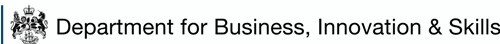 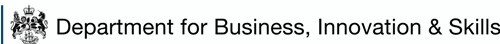 This is an example of a Written Statement of Employment Particulars form meeting the requirements of employment legislation. Guidance on completing this form is at the end of the document.For an explanation of these requirements see: Employment contracts on GOV.UKWritten Statement of Employment ParticularsP1Name of employeebegan employment with (name of employer)on (date)P2*a. Your previous employment withb.  A brief description of the work for which youare employed is:P4Your place of work is (address)You are *required/permitted to work at the following placesdoes count as part of your period of continuous employment which therefore began onor*b. Your previous employment does not count as part of your period of continuous employmentP3a.  You are employed as (job title)orand the address of your employer isP5Your pay will beYou will be paid (weekly, monthly etc)P7Your hours of work areP8Your holiday entitlement isP9a.  In case of incapacity to workThe amount of notice of termination of your employment you are entitled to receive isThe amount of notice you are required to give isorParticulars of the amount of notice of termination of your employment you are entitled to receive and are required to give are given inP12Your employment is permanent – subject to 11 above, to general rights of termination under the law and to the followingorParticulars of any terms and conditions relating to incapacity to work due to sickness or injury, including any provision for sick pay, can be found inP10Particulars of pensions and pension schemes areorParticulars of terms and conditions relating to pensions and pension schemes, can be found inorb.  Your employment is for a fixed term andexpires on (date)orc.  Your employment is temporary and is expected to continue forThis should only be used as an indication of the likely durationP13The collective agreements which directly affect the terms and conditions of your employment are*a. You are not expected to work outside the	a.  The disciplinary and dismissal procedure UK (for more than one month)		which applies to you isor*b. You will be required to work inForYou will be paid in (currency)and will be entitled toThe terms relating to your return to the UK areP15The disciplinary rules which apply to you areorThe disciplinary and dismissal procedure which applies to you can be found in:P17If you are dissatisfied with any disciplinaryor dismissal decision which affects you, you should apply in the first instance to (name of officer)P18You should make your application byP19If you have a grievance about your employment you should apply in the first instance to (name of officer)P20You should make your application byorb.  The disciplinary rules which apply to you can be found inSubsequent steps in the firm’s disciplinary,	A contracting-out certificate under the Pensionsdismissal and grievance procedures are	Schemes Act 1993*is/is not in force for the employment this statement is being issued for*delete as appropriateorSubsequent steps in the firm’s disciplinaryand grievance procedures are set out inNotes for completion of formIntroductionThe written statement may be provided either:as a single document;orin a number of instalments – provided that certain details, dealt with in paras 1–8, are always given together in the same instalment.All instalments must be given to the employee not later than two months after he/she starts work or if, at an earlier stage he/she is required to work outside the UK for more than one month, not later than his/her departure.Unless otherwise indicated, all particulars must be set out in the statement itself and not be given by reference to: a collective agreement; a handbook; or any other document which does not form part of the written statement.Lengthy or complicated particulars may be given on a continuation sheet or via anattached booklet or other annex – provided it is clear that this is integral to the statement, or the relevant instalment of it, and forms part of the same document.Where there are no particulars to be given for paras 1–14,the statement must say so in each case.Some of the separate stages in paras 15–21 may be combined where, for example:a) the same person is the first to be approached for appeals against disciplinary or dismissal decisions and for grievances; orb) the method of application in both cases is the same.Explanatory notes for completion are given in the right hand column on each page.Note:Some terms and conditions of employment are subject to statutory requirements, eg rates of pay, working hours and holidays, notice of termination of employment and disciplinary and grievance procedures.Further information can be found on GOV.UK at:www.gov.uk/browse/employing-peopleInsert: P1:Name of employeeName of employerDate employment startedP2: *delete (a) or (b) as appropriateName of previous employer or employersDate period of continuous employment commencedP3: (complete (a) or (b), delete the other)Job titleorBrief work descriptionP4: (complete (a) or (b), delete the other)Address of workplaceor *delete as appropriateGive detailsAddress of employerP5:Particulars of scale or rate of remuneration, or of the method of calculating remunerationP6:Particulars of intervals at which remuneration is to be paidP7:Particulars (see note above) – including details of any normal working hoursP8:Particulars (see note above) – including entitlement to holiday pay and public holidays. You must give enough information to enable entitlement, including accrued holiday pay on termination, to be precisely calculated.P9: (complete (a) or (b), delete the other)Terms and conditions relating to sickness or injury and any provision for sick payorRefer to provisions of some other document which the employee has reasonable opportunities of reading in the course ofhis or her employment or which is made reasonably accessible to him or her in some other wayP10: (complete (a) or (b), delete the other)ParticularsorRefer to provisions of some other document which the employee has reasonable opportunities of reading in the course ofhis or her employment or which is made reasonably accessible to him or her in some other wayP11: (complete (a) or (b), delete the other)Period of notice 20 Period of notice orRefer to relevant legislation or the provisions of any collective agreement directly affecting the terms and conditions of the employment, which the employee has reasonable opportunities of reading in thecourse of his or her employment or which is made reasonably accessible to him or her in some other wayP12: (complete (a) or (b), delete the other)Details of any other rights of terminationorDateorPeriod of likely durationP13:Details identifying the relevant agreements and indicating, where the employer is not a party, the persons by whom they were madeP14: *delete (a) or (b) as appropriateDelete words in brackets if they are inappropriateorDetails of work location outside the UKPeriod of work outside UK, where more than one monthCurrencyDetails of any additional remuneration payable to the employee, and any benefits to be provided, because he/she is required to work outside the UKDetailsP15: (complete (a) or (b), delete the other)An explanation of the rulesorRefer to provisions of some other document which the employee has reasonable opportunities of reading in the course ofhis or her employment or which is made reasonably accessible to him or her in some other wayP16: (complete (a) or (b), delete the other)An explanation of the procedureorRefer to provisions of some other document which the employee has reasonable opportunities of reading in the course ofhis or her employment or which is made reasonably accessible to him or her in some other wayP17:Name of person application should be made to, or position held (eg supervisor)P18:Explain how applications should be madeP19:Name of person grievance should be raised with, or position held (eg personnel officer)P20:Explain how grievances are to be raisedP21: (complete (a) or (b), delete the other)An explanation of the stepsorRefer to provisions of some other document which the employee has reasonable opportunities of reading in the course ofhis or her employment or which is made reasonably accessible to him or her in some other wayP22For further information on contracting outcertificates, call 0845 600 26227© Crown copyright 2013You may re-use this information (not including logos) free of charge in any format or medium, under the terms of the Open Government Licence. Visit www.nationalarchives.gov.uk/doc/open-government-licence, write to the Information Policy Team, The National Archives, Kew, London TW9 4DU, or email:   psi@nationalarchives.gsi.gov.uk.This publication is also available on our website at www.gov.uk/bisAny enquiries regarding this publication should be sent to: Department for Business, Innovation and Skills1 Victoria Street London SW1H 0ET Tel: 020 7215 5000If you require this publication in an alternative format, email enquiries@bis.gsi.gov.uk, or call 020 7215 5000.BIS/13/768